Технологическая карта урокаКласс 8 А,БПредмет английский язык			             Дата_ 15.04.2020ФИО учителя      Храмых Е.В.Тема урока  «Молодежная мода 20 века»Обязательно: стр 157, упр 1. Слова, выделенные курсивом и из оранжевой рамки в словарь и выучить (Словари фотографируем и отправляем тоже).Выполни упражнение в тетради Домашнее задание сфотографировать и переслать на почту lenusechka1984@mail.ru или на вотсап 89883189558 до 16.04.2020г. до 16.00!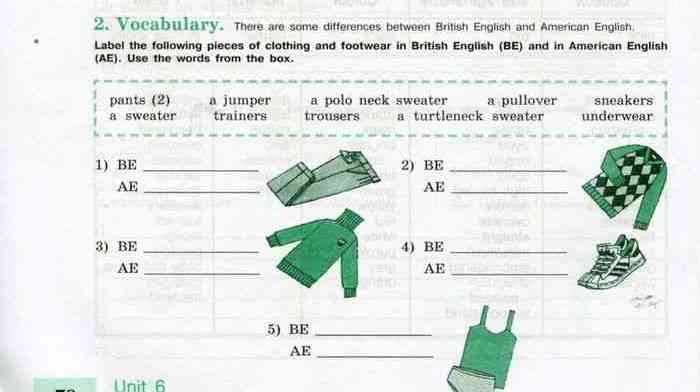 Сдают следующие учащиеся:8а Бережная, Викторович, Кульнева, Нагалов, Река, Яковенко8б Бакаушин, Двалишвили, Исаханян, Кириченко, Лях, Меликян, Первушина, Сень Андрей